Projekt pn. „Wzmocnienie metod wykrywczych, prowadzących do skutecznego zwalczania przedsiębiorczości transgranicznej, wymierzonej w finanse Unii Europejskiej” finansowany z Programu Unii Europejskiej Hercule III 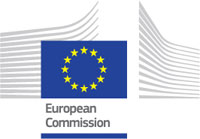 Nr identyfikacyjny projektu: 101012349dotyczy postępowania na: DOSTAWĘ SAMOCHODU OSOBOWEGO TYPU SUV z NAPĘDEM 4x4 na POTRZEBY POLICJI - nr postępowania: 30/S/22Wyjaśnienia i zmiana treści SWZ:Na podstawie art. 284 ust. 2 i 6 ustawy Prawo zamówień publicznych (Dz. U. z 2021, 
poz. 1129 ze zm.) Zamawiający udziela następujących wyjaśnień oraz na podstawie art. 286 ust. 1 w/w ustawy dokonuje zmiany treści SWZ:Pytania:Czy Zamawiający dopuszcza wykreślenie w umowie stanowiącej Załącznik nr 4 SWZ § 8 pkt. 6.2, § 8 pkt. 7 oraz § 11?Odpowiedź: § 8 pkt. 6.2 projektu umowy otrzymuje brzmienie: „W okresie gwarancji Wykonawca zobowiązuje się usunąć wadę w technicznie możliwym terminie, ustalonym z Zamawiającym”.z projektu umowy usuwa się § 8 pkt. 7zapisy § 11 projektu umowy pozostają bez zmian.Niniejsze pismo jest wiążące dla wszystkich Wykonawców. Treść zmian należy uwzględnić 
w składanej ofercie.        Sławomir Wilczewski           (podpis na oryginale)Białystok, dnia 5 sierpnia 2022 r.Białystok, dnia 5 sierpnia 2022 r.Białystok, dnia 5 sierpnia 2022 r.Białystok, dnia 5 sierpnia 2022 r.Białystok, dnia 5 sierpnia 2022 r.ZastępcaKomendanta Wojewódzkiego Policji w Białymstoku  FZ.2380.30.S.22.2022ZastępcaKomendanta Wojewódzkiego Policji w Białymstoku  FZ.2380.30.S.22.2022ZastępcaKomendanta Wojewódzkiego Policji w Białymstoku  FZ.2380.30.S.22.2022